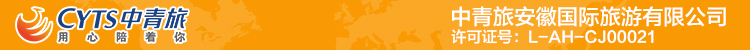 15人轻奢北京小包五日游行程单北京跟团游行程安排费用说明其他说明产品编号LZT20231011出发地合肥市目的地北京市行程天数5去程交通高铁返程交通高铁参考航班无无无无无产品亮点无无无无无D1D1行程详情整理行囊—放飞梦想—感受皇城气息乘坐火车或飞机前往首都北京，抵达北京后专车接站。入住酒店时，酒店均需收取押金（按照酒店不同标准，每间房100-300元不等），需要游客在酒店前台自行支付。若有损坏酒店物品、丢失房卡等，需自行赔偿酒店损失。请务必保留好酒店押金条，若无物品损坏及其他消费等则退房时凭押金条退回所交全部押金。用餐早餐：X     午餐：X     晚餐：X   住宿北京D2D2行程详情天安门 —— 故宫 ——什刹海——王府井大街当日行程：早起升旗仪式。（早起 早餐为打包）用餐早餐：含早     午餐：√     晚餐：X   住宿北京D3D3行程详情八达岭长城 ——奥运演出——鸟巢/水立方/冰丝带当日行程：用餐早餐：早     午餐：√     晚餐：X   住宿北京D4D4行程详情颐和园—— 天坛公园通票——前门大街/清北大★【颐和园】世界上最美丽的皇家园林，是保存最完整的一座皇行宫御苑，被誉为“皇家园林博物馆”，有山有水有画，十里青山行画里，双飞白鸟似江南的园林风光…这里是清朝五代皇帝倾心营造的皇家营苑，被世人冠以"万园之园"、"世界园林的典范"、"东方凡尔赛宫"等诸多美名。用餐早餐：早     午餐：√     晚餐：X   住宿北京D5D5行程详情自由支配时间，适时返程当日行程:用餐早餐：酒店早     午餐：X     晚餐：X   住宿无费用包含服务标准：服务标准：服务标准：费用不包含全程单房差1400元/人全程单房差1400元/人全程单房差1400元/人预订须知1.吃：旅游旺季人多景点和餐厅排队时间较长，请积极配合导游听从指挥。请备好常用药品（如：晕车药、肠胃药、创口帖、感冒药之类的药品） 温馨提示1.吃：旅游旺季人多景点和餐厅排队时间较长，请积极配合导游听从指挥。请备好常用药品（如：晕车药、肠胃药、创口帖、感冒药之类的药品） 退改规则以旅游合同约定为准，如按约定比例扣除的必要的费用低于实际发生的费用，旅游者按照实际发生的费用支付。报名材料名字和身份证号信息（最好身份证拍照）保险信息《中国公民国内旅游文明行为公约》